Skalbmierz  2018-09-11ZAPYTANIE OFERTOWE                      Gmina Skalbmierz działając na podstawie Regulaminu ramowych procedur udzielenia zamówień publicznych, o wartości szacunkowej nieprzekraczającej wyrażonej w złotych równowartości kwoty 30 000 EURO wprowadzonego Zarządzeniem Nr 315/2014 Burmistrza Miasta i Gminy Skalbmierz  z dnia 15.05.2014r. zwraca się z zapytaniem o podanie ceny przedmiotu zamówienia pn.: Wykonanie 5 tablic pamiątkowych1.Nazwa i adres zamawiającego: GMINA SKALBMIERZ, 28-530 Skalbmierz ul. T. Kościuszki  1, tel.(041)  3529085 fax (041) 3529085 w.2322.Opis: Przedmiotem zamówienia jest ,, Wykonanie 5 tablic pamiątkowych”  dla projektu pn. „Termomodernizacja budynków użyteczności publicznej na terenie gminy Skalbmierz” ze środków Europejskiego Funduszu Rozwoju Regionalnego w ramach Regionalnego Programu Operacyjnego Województwa Świętokrzyskiego na lata 2014-2020, Oś priorytetowa 3 Efektywna i zielona energia. Działanie RPSW. 03.03.00: Poprawa efektywności energetycznej z wykorzystaniem odnawialnych źródeł energii w sektorze publicznym i mieszkaniowym. 3. Szczegółowy opis przedmiotu zamówienia:
Materiał i rozmiar tablic pamiątkowych:
a) materiał z którego tablice należy wykonać – blacha ocynkowana, konstrukcja słupki ze stali ocynkowanej o wysokości 2,60cm nad poziomem gruntu (doliczyć dł. rury do montażu  w gruncie w zaprawie betonowej), tablice jednostronne, pełny kolor.
b) rozmiar tablicy – 120cmx80cm
Informacje jakie muszą się znaleźć na tablicy pamiątkowej:
Tablica musi zawierać:· nazwę beneficjenta,· tytuł projektu,· cel projektu,· znak FE, barwy RP, znak UE oraz herb lub oficjalne logo promocyjne województwa świętokrzyskiego,· adres portalu www.mapadotacji.gov.pl.f) tablice pamiątkowe zamocowane będą na konstrukcji stalowej ocynkowanej  (4 tablice zamontowane na dwóch konstrukcjach stalowych  -  po dwie tablice na jednej konstrukcji plecami do siebie, jedna tablica zamontowana na balustradzie balkonu).4. Kod CPV- 30192170-35.Termin wykonania usługi: do dnia 26.09.2018 r.6. Warunki płatności: Płatność nastąpi przelewem na konto wskazane przez Wykonawcę w terminie do 7 dni od daty otrzymania faktury przez Zamawiającego 7.Opis sposobu przygotowania oferty, miejsce i termin złożenia oferty oraz opis kryteriów, którymi zamawiający będzie się kierował przy wyborze oferty:a) Ofertę należy doręczyć osobiście lub pocztą na adres: Urząd Miasta i Gminy w Skalbmierzu ul. T. Kościuszki 1, 28-530 Skalbmierz w terminie do 19.09.2018 r. do godz. 9.00.b) Oferta powinna zostać dostarczona w zamkniętej kopercie z dopiskiem ,, Wykonanie 5 tablic pamiątkowych”  do pokoju nr 8 - sekretariat.c) Oferty, które wpłyną po terminie nie będą rozpatrywane.d) Cenę należy podać w formie wynagrodzenia ryczałtu. Wykonawca określa cenę ofertową poprzez wskazanie w formularzu ofertowym ceny brutto. Do wyliczonej ceny netto doliczyć podatek VAT w obowiązującej wysokości, cenę należy wpisać do formularza oferty. f) Kryteria przy wyborze oferty: Najniższa proponowana cena 100 %8. Informację o dokumentach składających się na ofertę:e) W toku badania i oceny ofert zamawiający może żądać od oferentów wyjaśnień dotyczących treści złożonych ofert.f) Zamawiający zastrzega sobie możliwość unieważnienia postępowania na każdym jego etapie bez podawania przyczyny.Załączniki :1. Wzór tablicy pamiątkowej, 2. Formularz ofertowy 3. Oświadczenie o braku powiązań osobowych lub kapitałowych z ZamawiającymZałącznik nr 2
…………………………………..     Pieczęć WykonawcyFORMULARZ OFERTOWYDla zapytania ofertowego prowadzonego na podstawie Regulaminu ramowych procedur udzielenia zamówień publicznych, o wartości szacunkowej nieprzekraczającej wyrażonej w złotych równowartości kwoty 30 000 EURO wprowadzonego Zarządzeniem Nr 315/2014 Burmistrza Miasta i Gminy Skalbmierz  z dnia 15.05.2014r. dla  przedmiotu zamówienia pn.:„Wykonanie 5 tablic pamiątkowych”.Wykonawca:1.  Nazwa wykonawcy. . . . . . . . . . . . . . . . . . . . . . . . . . . . . . . . . …………………    . . . . . . . . . . . . . . . . . . . . . . . . . . . . . . . . . . . . . . . . . . . . . . . . . . . . . . . . . . . . . . . . . 2. Adres wykonawcy:    . . . . . . . . . . . . . . . . . . . . . . . . . . . . . . . . . . . . . . . . . . . . . . . . . . . . . . . . . . . . . . . . .    . . . . . . . . . . . . . . . . . . . . . . . . . . . . . . . . . . . . . . . . . . . . . . . . . . . . . . . . . . . . . . . . . 3. Numer telefonu:  . . . . . . . . . . . . . . . . . . . . . . . . . . . . . . . . . . . . . . . . . . . . . . . . . . 4.. Adres e-mail:  . . . . . . . . . . . . . . . . . . . . . . . . . . . . . . . . . . . . . . . . . . . . . . . . . . . . .     Numer rachunku bankowego : . . . . . . . . . . . . . . . . . . . . . . . . . . . . . . . . . . . . . . . . . . Cena ryczałtowa: kwota brutto złotych. . . . . . . . . . . . . . . . . . . . . . . . . . . . . . . . . . . . . . . . . . . . . . . . . .(słownie: . . . . . . . . . . . . . . . . . . . . . . . . . . . . . . . . . . . . . . . . . . . . . . . . . . . . ………)w tym podatek VAT w wysokości . . . . . .%, to jest w kwocie: . . ……. . . . . . . . . .zł(słownie: . . . . . . . . . . . . . . . . . . . . . . . . . . . . . . . . . . . . . . . . . . . . . . . . . . . . ………)kwota netto  złotych. . . . . . . . . . . . . . . . . . . . . . . . . . . . . . . . . . . . . . . . . . . . . . . . . .(słownie: . . . . . . . . . . . . . . . . . . . . . . . . . . . . . . . . . . . . . . . . . . . . . . . . . . . . ………)Oświadczam, że posiadam niezbędną wiedzę, doświadczenie, dysponuję  potencjałem technicznym oraz osobami zdolnymi do wykonania przedmiotu zamówienia, zapoznałem się w terenie z zakresem robót.            ....................................................                                                                                                                            ( podpis i pieczęć Wykonawcy )                                                                                                                          Data : ..........................................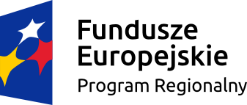 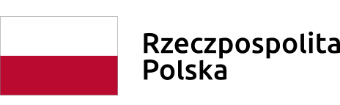 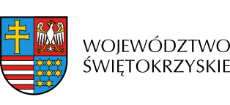 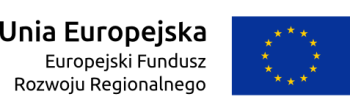 